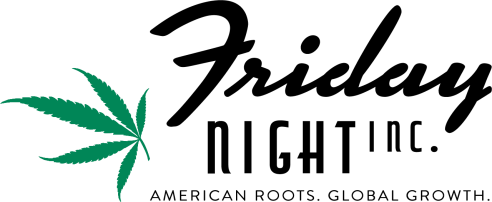 FRIDAY NIGHT INC. ENTERS RAPIDLY GROWING CBD PET PRODUCTS INDUSTRY VANCOUVER, B.C., CANADA (September 28th, 2017) – Friday Night Inc. (Friday Night) (CSE: TGIF) (FWB: 1QF) (OTC: VPGDF) is pleased to announce that its wholly owned subsidiary, Infused MFG, has expanded their Canna Hemp line to include a specialty line of CBD Pet Products which have begun sales under the name “Canna Hemp Paws.”Canna Hemp Paws will offer 3 unique products targeted at the rapidly growing CBD pet products industry.CBD Tinctures - a concentrated form of CBD oil that provides all of the benefits of cannabis phytonutrients for pets that may need a higher dose of CBD to assist with their health needs.The initial product run of CBD Pet Tinctures has sold out.Topical CBD Spray - a powerful CBD spray-on product formulated to improve your pets skin conditions and coat.  The topical spray should be ready for sales by November 1st, 2017.Edible Pet Treats - Delicious snacks for your pet with all the added CBD health benefits.  The treats are currently being formulated and should be ready for sales by Jan 1st 2018.The decision to expand into the pet products industry was made after extensive research was conducted on the sector and customer and supplier inquiries showed positive industry development.  Canna Hemp Paws products will be available nationwide and will directly compete with Veterinarian products of the same caliber, which sell at much higher prices.  Infused MFG. has the production capacity to make 2,000 CBD Tincture units a day in their current Canna Hemp facilities.Visit CannaHempPaws.com to learn more about the new line of CBD Pet Products.About Friday Night Inc.  Friday Night Inc. is a Canadian public company, which owns and controls cannabis and hemp based assets in Las Vegas Nevada.  The company owns 91% of Alternative Medicine Association, LC (AMA), a licensed medical and adult-use cannabis cultivation and production facility that produces its own line of unique cannabis-based products and manufactures other third-party brands.  Infused MFG, also a 91% owned subsidiary, produces hemp-based, CBD products, thoughtfully crafted of high quality organic botanical ingredients.  Friday Night Inc. is focused on strengthening and expanding these operations within and outside of the state.For further information please contact:
Joe Bleackley, Corporate Communications
604-674-4756
Joe@FridayNightInc.comNotice regarding Forward Looking Statements: This news release contains forward-looking statements. The use of any of the words "anticipate", "continue", "estimate", "expect", "may", "will", "project", "should", "believe" and similar expressions are intended to identify forward-looking statements. Although the Company believes that the expectations and assumptions on which the forward-looking statements are based are reasonable, undue reliance should not be placed on the forward-looking statements because the Company can give no assurance that they will prove to be correct. This news release includes forward-looking statements with respect to the entering into a definitive agreement, the future exercise of the option regarding the vape lounge and the regulatory environment in Canada.  Since forward-looking statements address future events and conditions, by their very nature they involve inherent risks and uncertainties. These statements speak only as of the date of this news release. Actual results could differ materially from those currently anticipated due to a number of factors and risks including failure to enter into a definitive agreement, inability to attract new customers in Nevada as a result of the license, the inability of the Company to take advantage of the license arrangement and various risk factors discussed in the Company's disclosure documents, which can be found under the Company's profile on www.sedar.com.   Friday Night undertakes no obligation to update publicly or revise any forward-looking information, whether as a result of new information, future events or otherwise, except as required by law or the Canadian Securities Exchange